Český jazz 2005 - 2019  1. Vláček motoráček (Jiří Slavík)									4:02	David Dorůžka-g; Jiří Slavík-b; Martin Novák-dr.	October 3 – 7, 2016.	Animal Music 058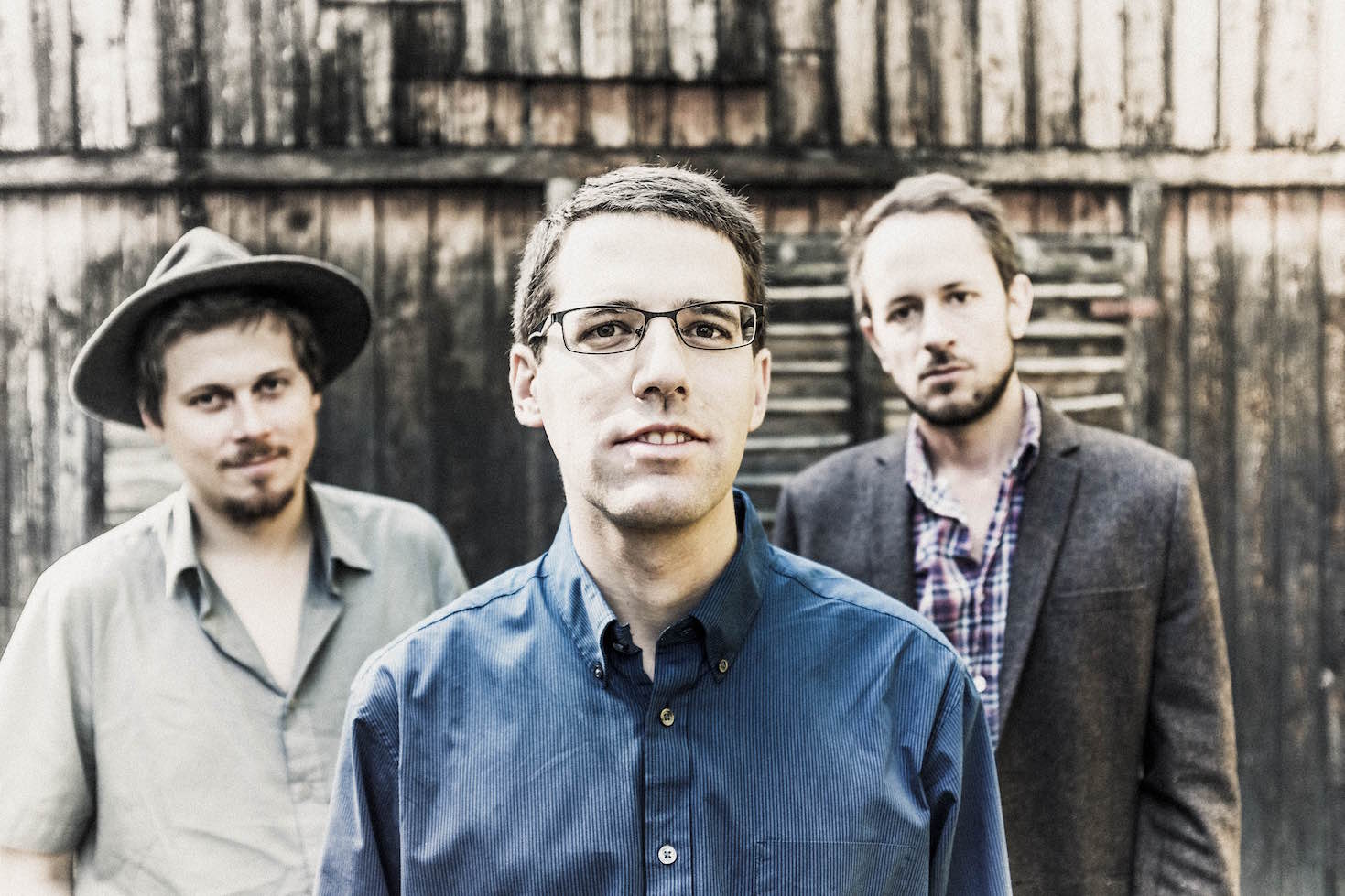 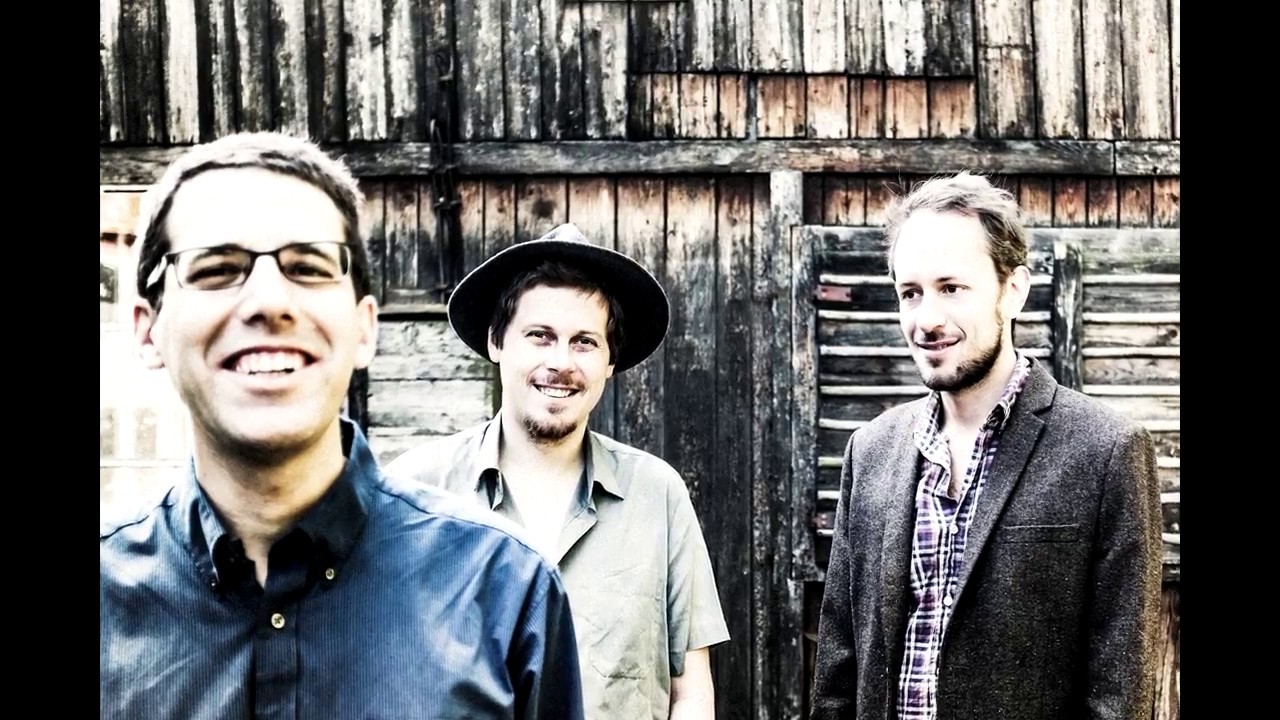   2. Už se všeci oženili (traditional)									4:39	Marian Friedl-wooden fl, voc; Jiří Slavík-all other instruments.	July – November, 2016	Animal Music 059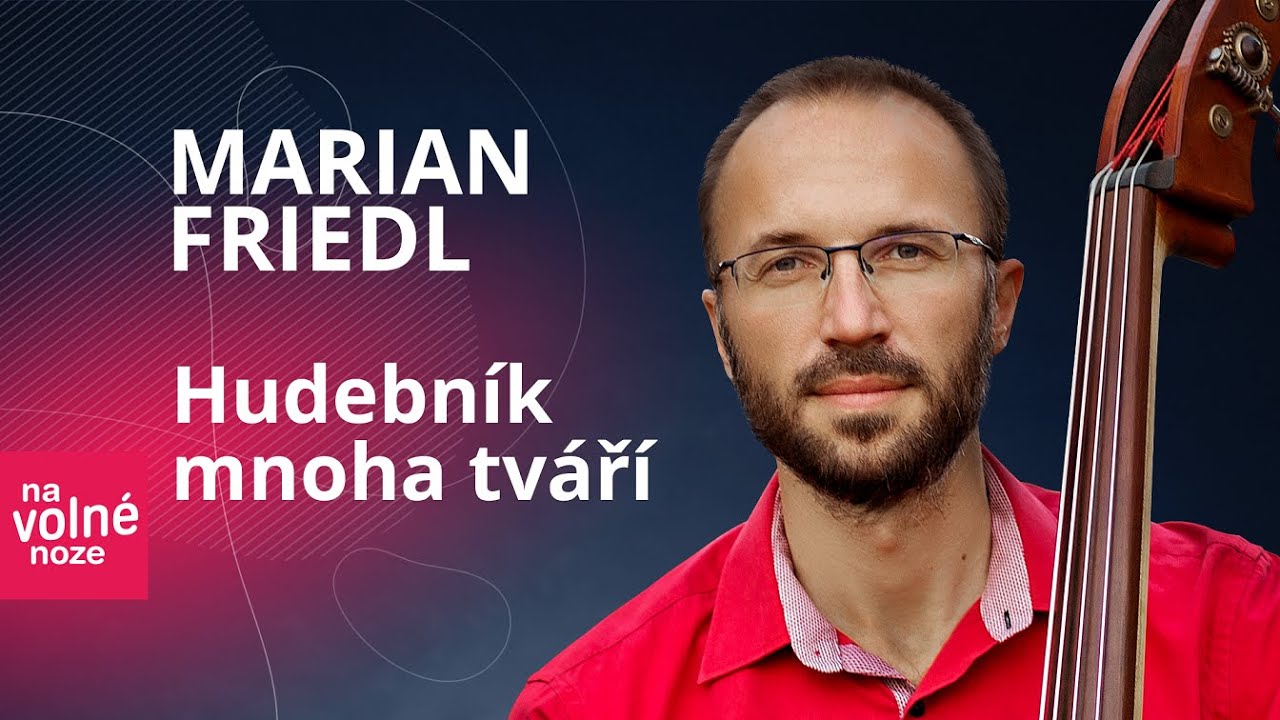 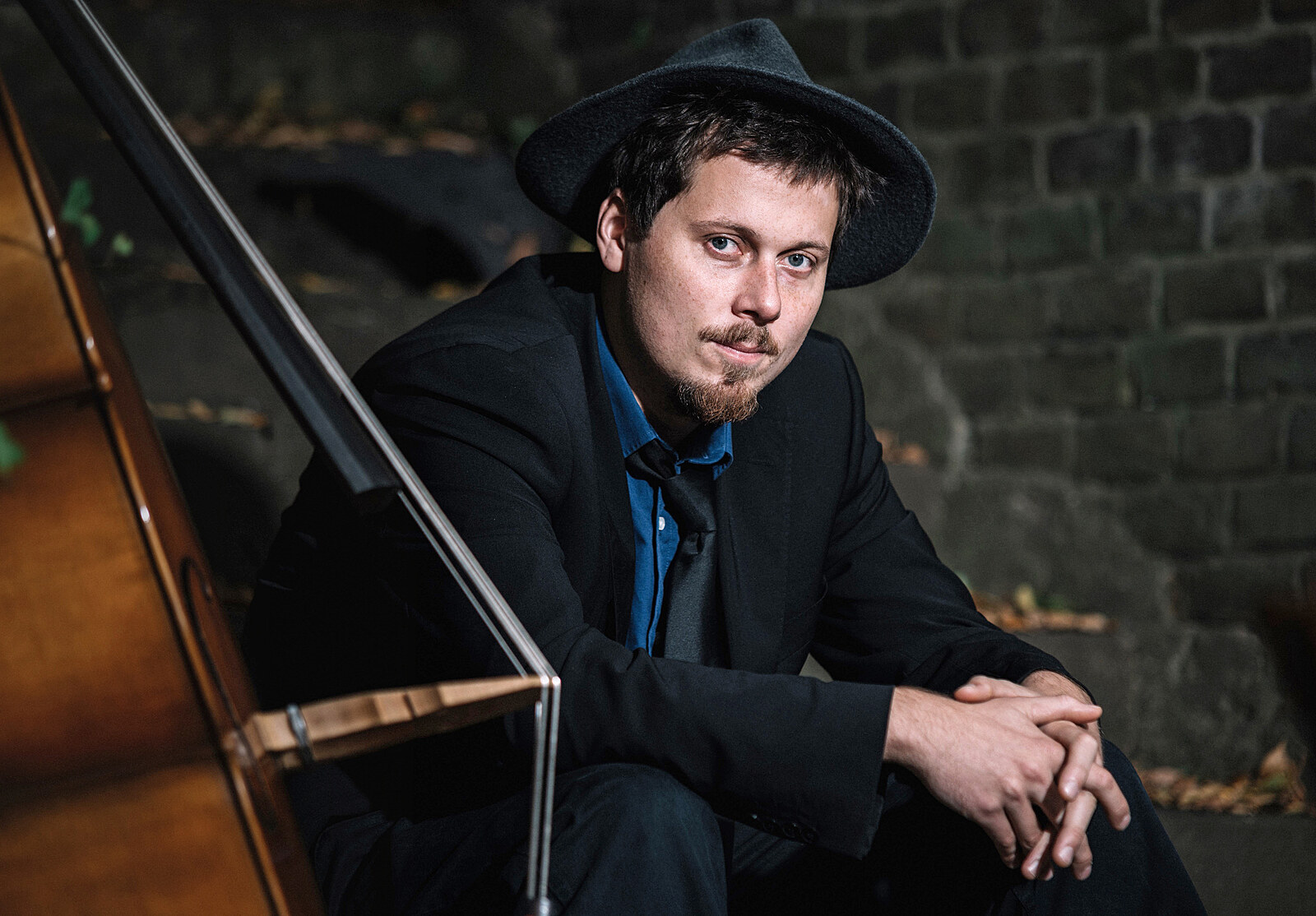   3. Use the Moment (Rostislav Fraš)								6:47	Rostislav Fraš-ts; Antonio Faraò-p; Josef Fečo-b; Jeff „Tain“ Watts-dr.	February 13, 2015.	Animal Music 063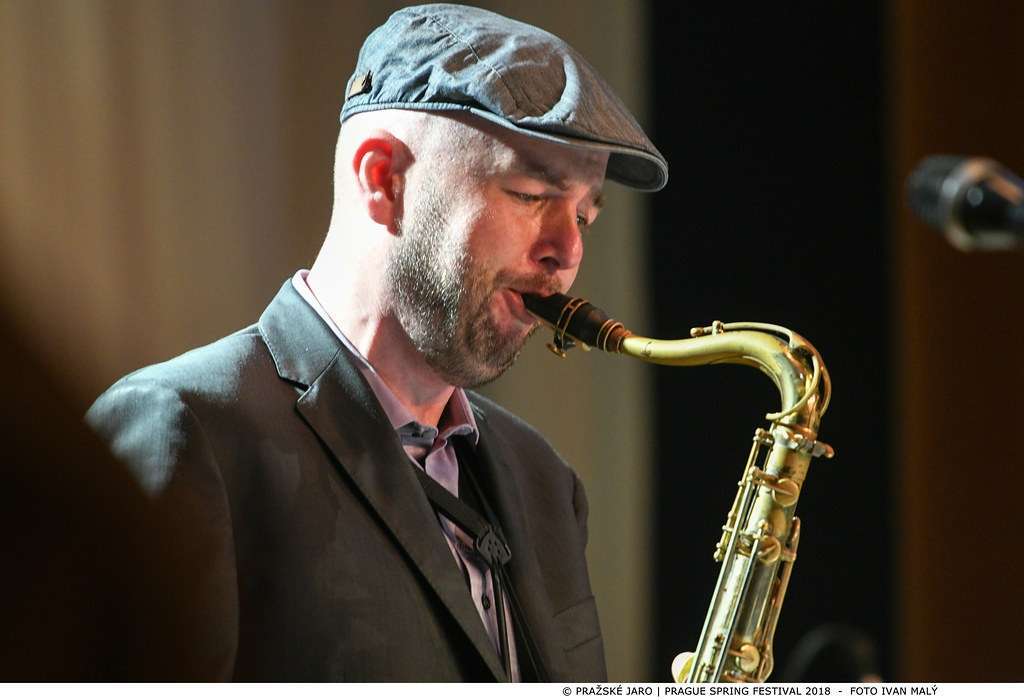   4. Stánky (Jan Nedvěd)										4:08	Vilém Spilka-g; Radek Zapadlo-ts, as, ss; Vlastimil Trllo-b; Martin Kleibl-dr	September 30, 2014, October 9, 2015 and May 30, 2016. 	MAM 726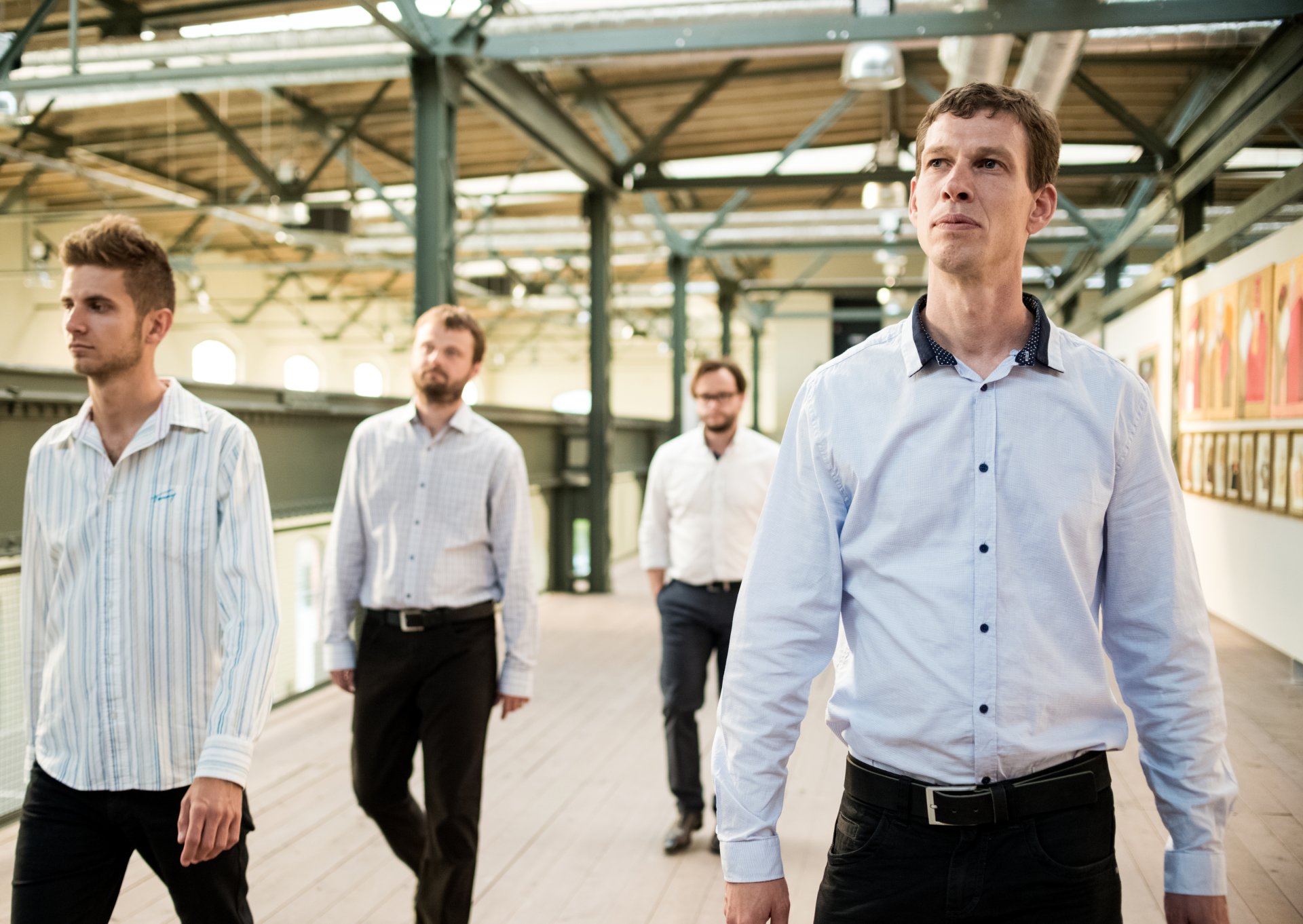 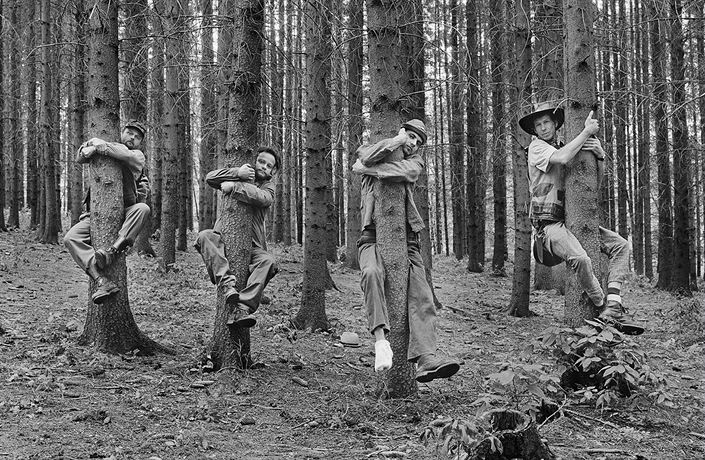   5. Hajzlnat (Martin Konvička)									4:31	Martin Konvička-p; Peter Korman-b; Marek Urbánek-dr.	March 2017.	MRB 053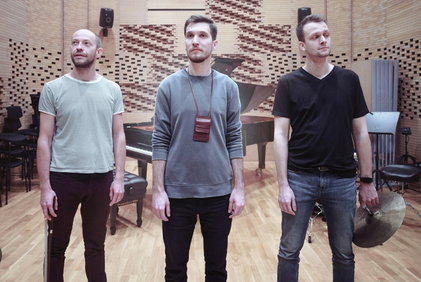   6. Pete’s Groove (Peter Korman)									6:55	Marek Kotača-as; Radek Zapadlo-ts; Martin Konvička-p; Peter Korman-b; Kristián Kuruc-dr.	October 4 – 5, 2018.	Music Fund Slovakia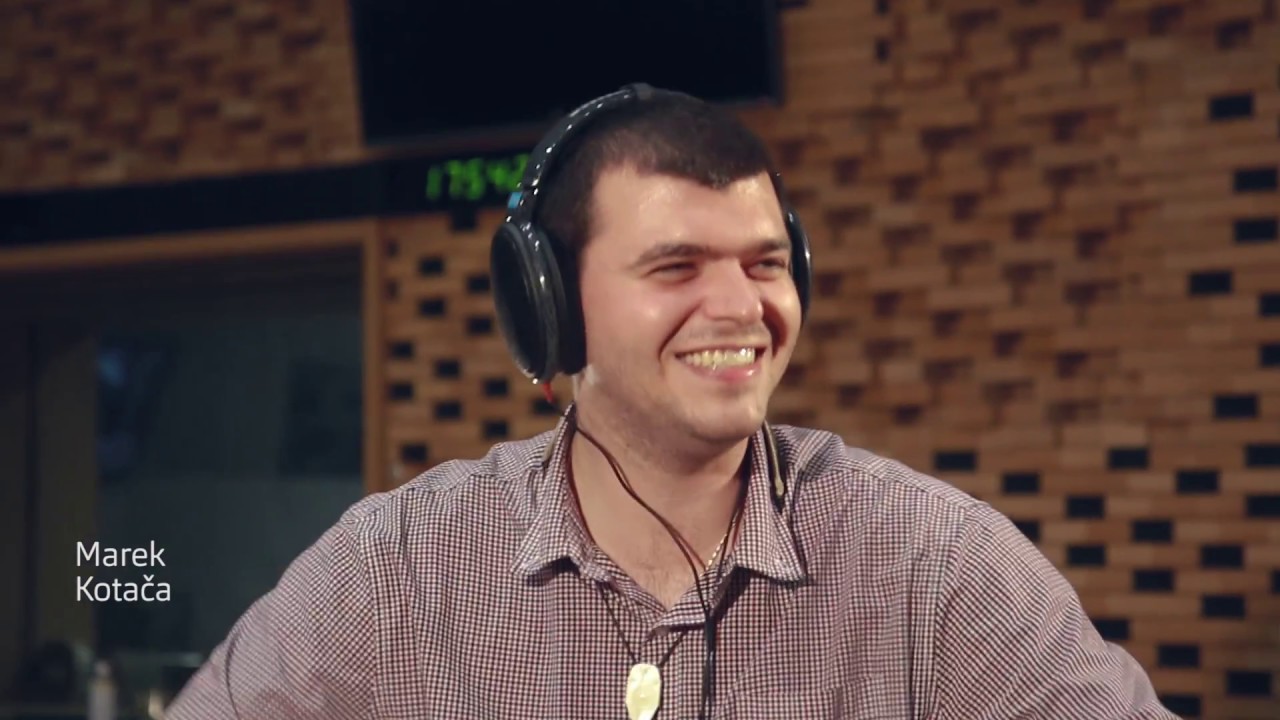 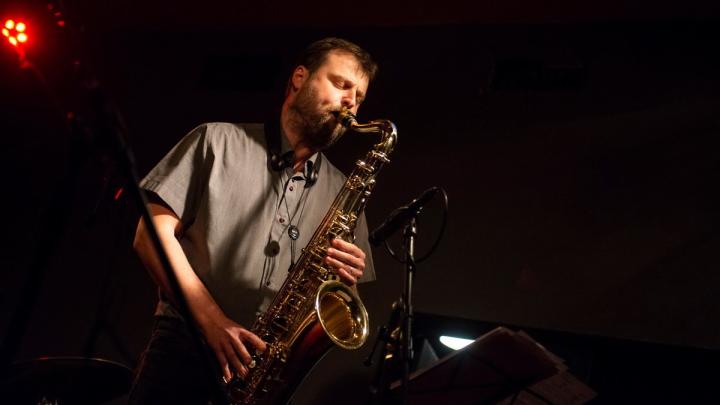   7. Muggle (Jakub Žídek)										4:21	Jakub Žídek-tb; Petr Chadim-ts; Martin Gerla-b; Petr Maceček-dr.	2019. 	Demo CD  8. Black Cat White Dog (Robert Balzar)								5:19	John Abercrombie-g; Stanislav Mácha-p; Robert Balzar-b; Jiří Slavíček-dr. 	2008.	Tales Reflex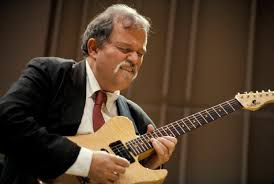 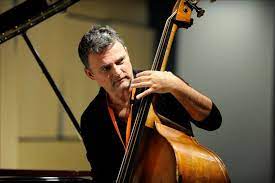   9. Kalimba (Tomáš Liška)										5:12	Tomáš Liška-b; Nikola Zarič-acc; Ele Turumtay-vio, voc; David Dorůžka-acg, elg; Kamil	Slezák-dr.	2017. 	Animal Music 061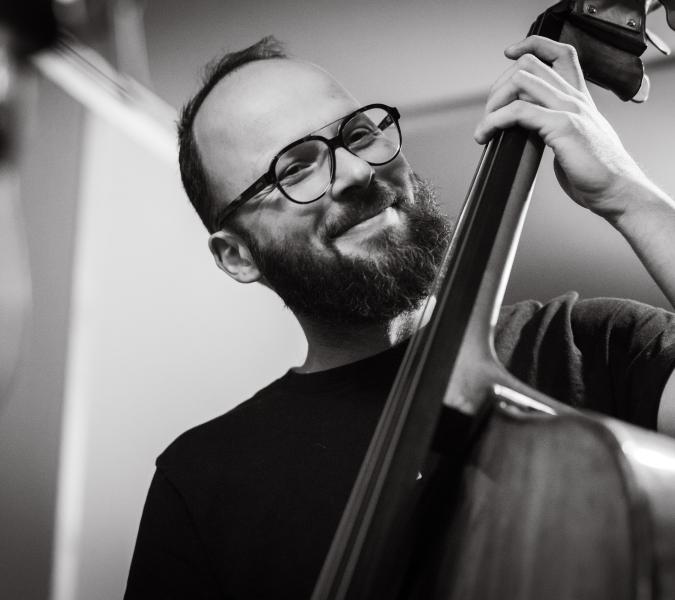 10. The Altar (Didrik Ingvaldsen)									4:30	Didrik Ingvaldsen-tp; Radim Hanousek-ss, bs; Jan Galia-tb; Jaroslav Šťastný-p; Jan 	Navrátil-g, el.effects; Marian Friedl-b; Dag Magnus Narvesen-dr; Martin Kleibl-dr.	2016.	Hevhetia 0124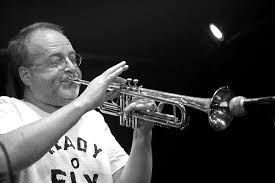 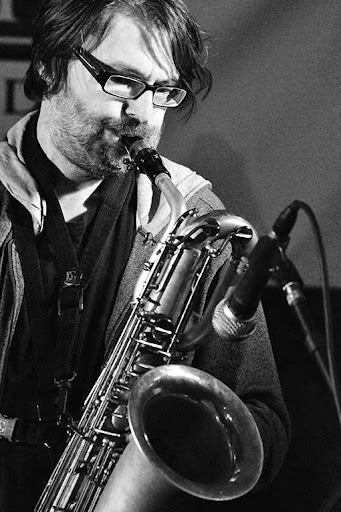 11. Jocul Tambalelor (JohnnyRaducanu)								4:43	Euroradio Jazz Orchestra, Jan Jirucha/CZ-cond; Felix Meyer/AT, Laura Jurd/UK, Stelios 	Chatzikaleas/GR, Štěpánka Balcarová/CZ, Timothée Quost/FR-tp; Andreas Rotevatn/NO, 	Štěpán Janoušek/CZ, Mátyás Papp/HU, Ádám Ladányi/HU-tb; Matej Grahek/SI, Ville 	Vannemaa/FI, Jasper van Damme/NL, Danh Thai/DE, Malin Wättring/SE, Mario Bočič/CR-	sax; Gregor Ftičar/SI-p; Jernej Bervar/SI-g; Zvonimir Šestak/CR-b; Mathias Ruppnig/AT-dr.	2015.	Radioservis 0775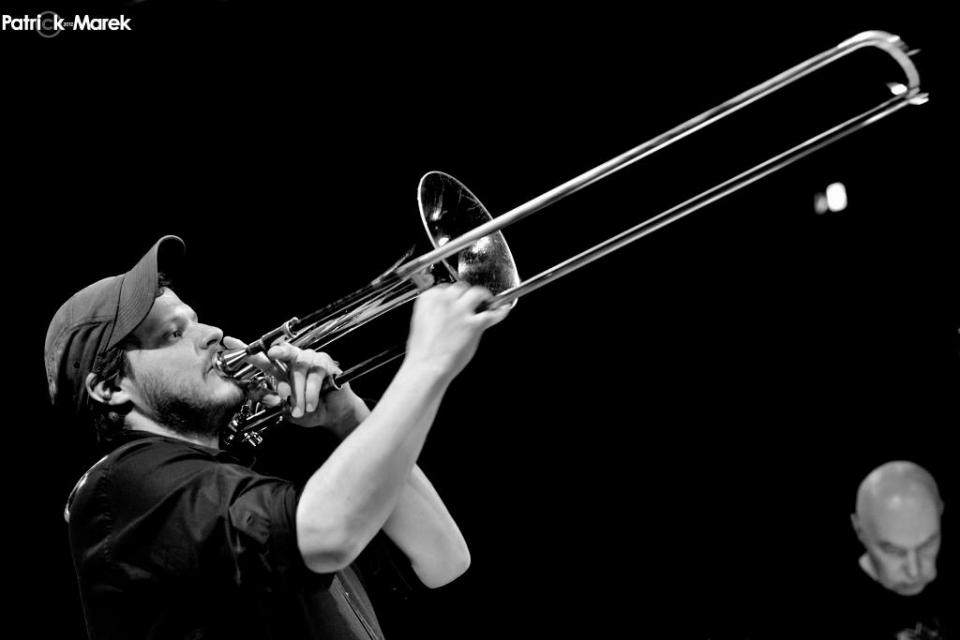 12. Perplex (Marcel Comendant)									5:28	PaCoRa trio: Stano Palúch-vio; Marcel Comendant-dulcimer; Robert Ragan-b.	March / September 2005.	Hevhetia 0014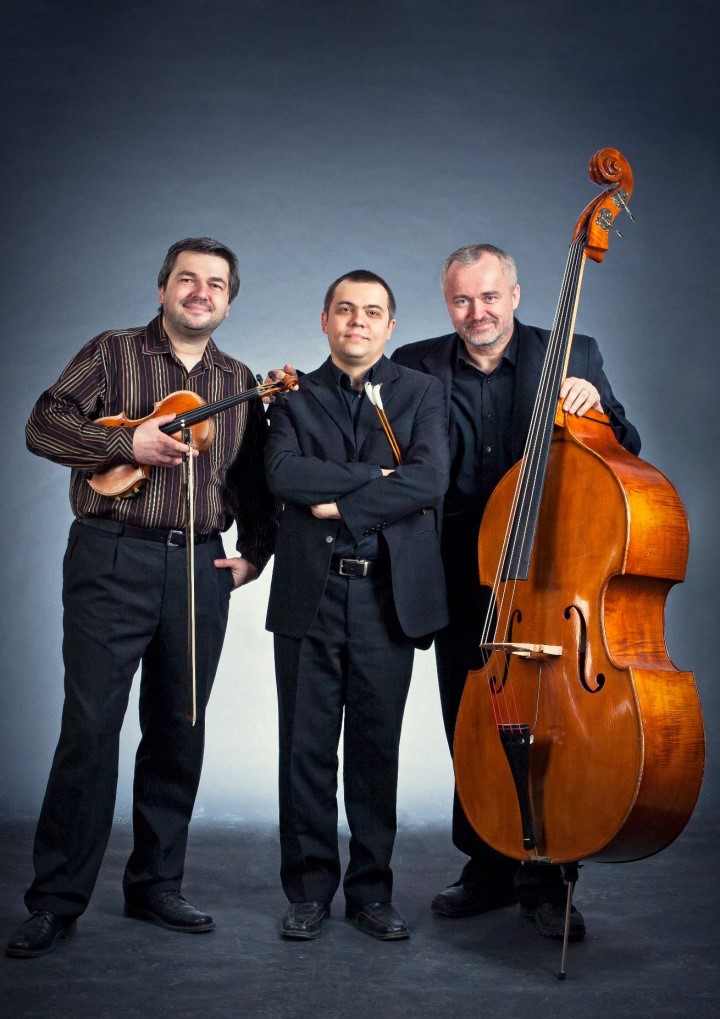 13. Mood Indigo (Lorenzo Tio, Jr.-Barney Bigard-Duke Ellington)				4:54	PaCoRa a Societas Incognitorium-voc: Yvetta Fendrichová, Kateřina Šujanová-soprán; 	Ondřej Múčka-kontratenor; Eduard Tomaštík-tenor, vedoucí; Martin Šujan-bas.	Lysice, June 2008.	Demo CD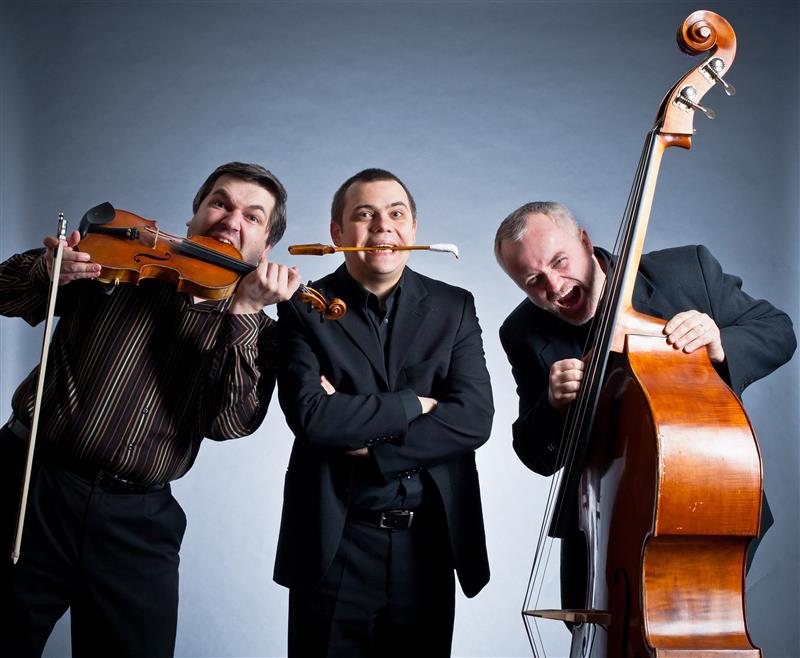 14. Vánoce dospělých (Martin Brunner / Jan Skácel)						5:13	Concept Art Orchestra, Štěpánka Balcarová-tp, cond: Dominic Pessl, Markus Krofitsch, Jakob 	Helling, Jan Přibil-tp, fh; Jan Jirucha, Štěpán Janoušek, Richard Šanda-tb; Johannes Oppel-btb; 	Andrea Šulcová-fl, afl; Martina Mihulková-fl; David Fárek-as, ss, cl; Petr Kalfus-as, acl; 	Marcel Bárta-ts, cl; Luboš Soukup-ts, ss, cl; Jonas Brinckmann-bs, bcl; Vít Křišťan-p; Petr 	Dvorský-b; Jiří Slavíček-dr; Dan Bárta-voc.	2018. 	Animal Music 075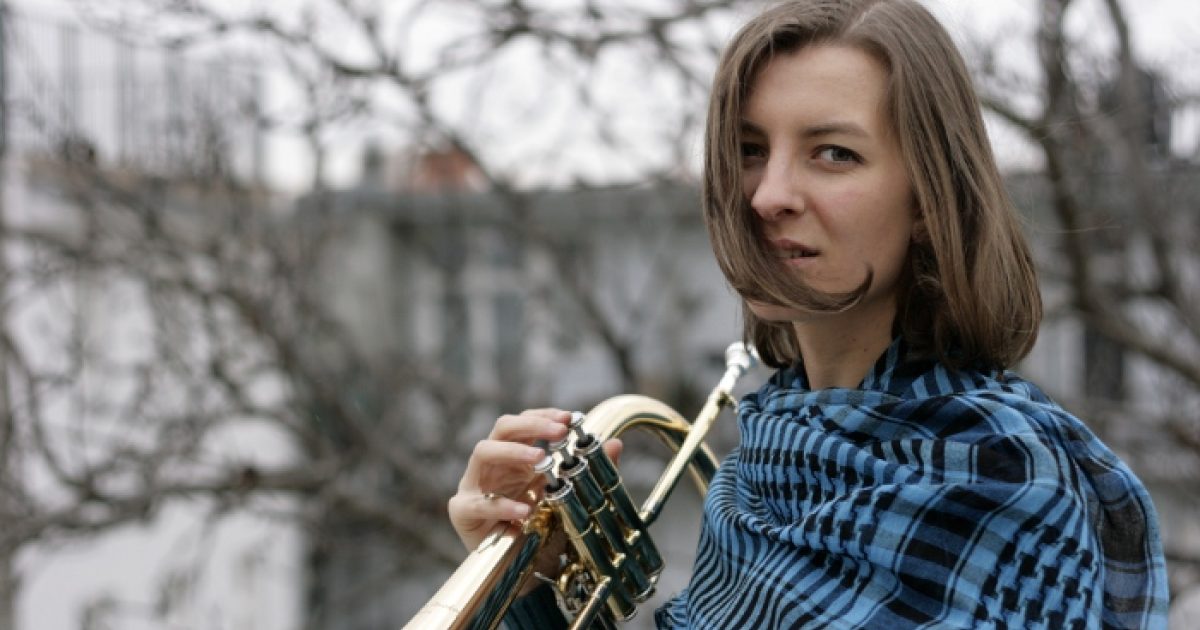 15. Gloryhole Waltz (Martin Konvička)								6:05	Cotatcha Orchestra, Jiří Kotača-tp, cond: Jan Kozelek, Jan Přibil, Jaroslav Konečný-tp; Jan 	Galia, Lukáš Hasa, Kryštof Hasa-tb; David Fojtík-btb; Radek Zapadlo, Marek Kotača-as, ss, 	cl; Petr Smékal-ts, cl; Ivan Podhola-ts, cl, fl; Radim Hanousek-bs, bcl; Martin Konvička-p; 	Vincenc Kummer-b, arr; Kamil Slezák-dr.	2018. 	Demo CD 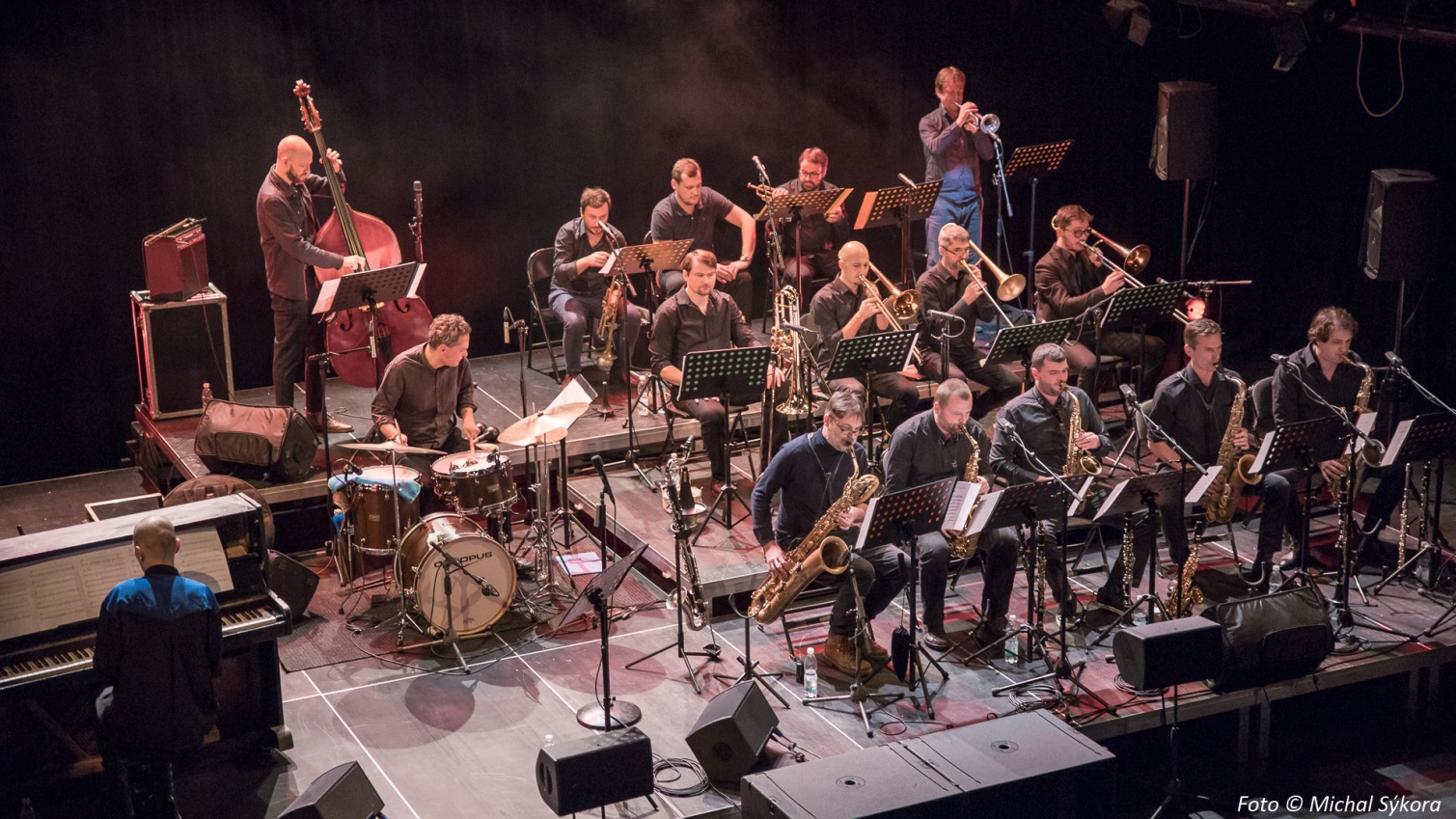 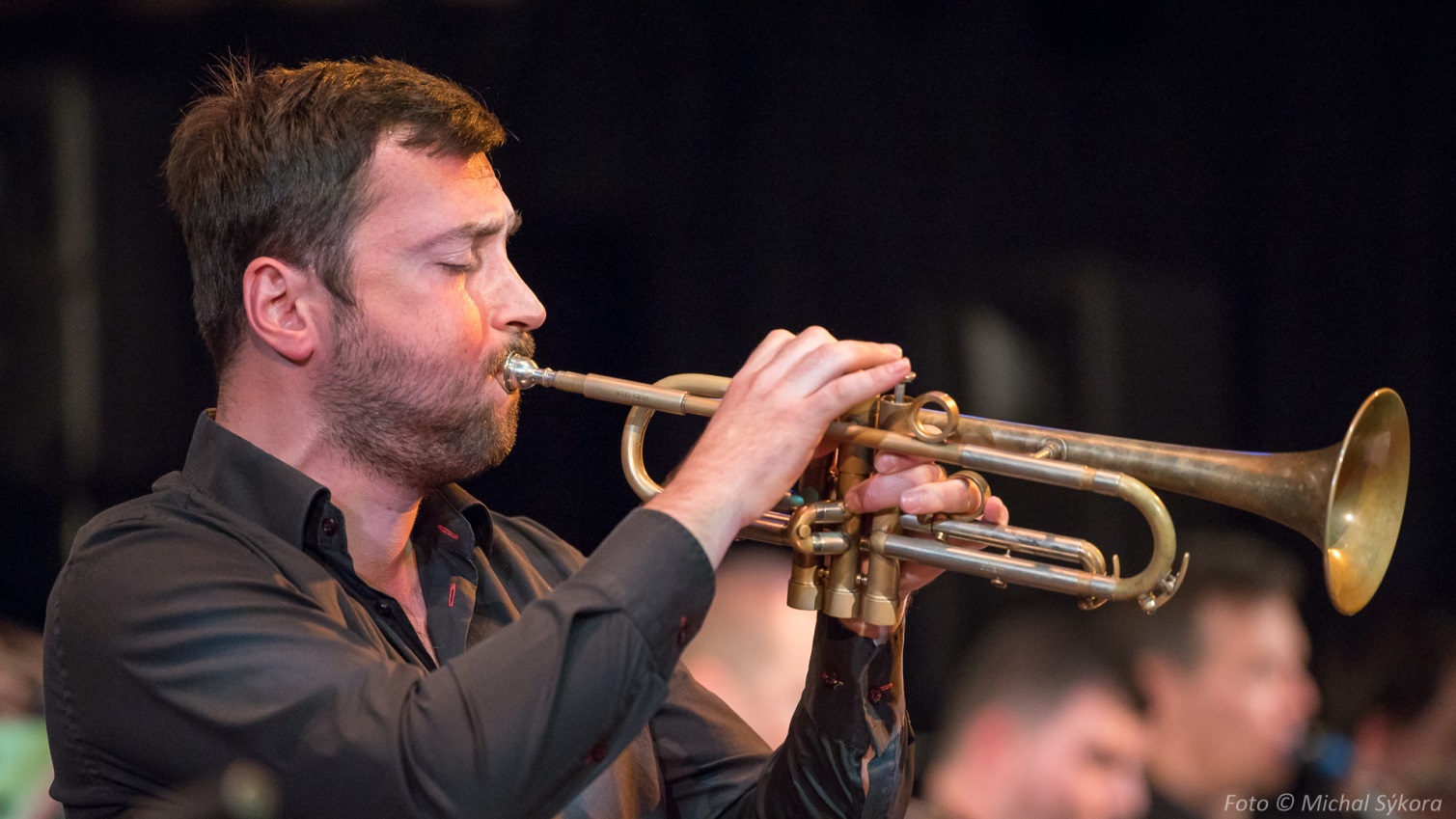 15 / 77:35